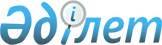 О создании рабочей группы при Республиканской комиссии по государственным символам Республики КазахстанРаспоряжение Государственного Секретаря Республики Казахстан от 27 ноября 2001 года N 1      1. В соответствии с распоряжением Президента Республики Казахстан от 2 июля 1997 года N 3578  N973578_  "О Республиканской комиссии по государственным символам" и в целях изучения процессов самоидентификации государства, формирования государственного стиля, обобщения работы по пропаганде, производству и внедрению символов государственной идентификации и геральдических знаков, а также совершенствования правовой базы их применения создать рабочую группу при Республиканской комиссии по государственным символам в следующем составе:      Ертысбаев Е.К.        - заведующий Общественно-политическим отделом    

                             Администрации Президента Республики            

                             Казахстан, руководитель рабочей группы      Жумагулов Б.Т.        - первый вице-Министр образования и науки        

                             Республики Казахстан, заместитель              

                             руководителя рабочей группы      Баймагамбетов С.Н.    - вице-Министр внутренних дел Республики  

                             Казахстан      Бижанов А.Х.          - заместитель акима г. Алматы      Донаков Т.С.          - первый вице-Министр юстиции Республики  

                             Казахстан      Жоламан Р.К.          - заведующий Отделом социально-культурного      

                             развития Канцелярии Премьер-Министра           

                             Республики Казахстан      Мухамеджанов Т.М.     - заместитель акима г. Астаны      Наратау К.Б.          - первый заместитель заведующего                 

                             Государственно-правовым отделом Администрации  

                             Президента Республики Казахстан      Ногаев С.К.           - заместитель заведующего Организационно- 

                             контрольным отделом Администрации Президента   

                             Республики Казахстан      Сапаров М.М.          - первый заместитель Министра обороны -          

                             начальник Генерального Штаба Вооруженных Сил   

                             Республики Казахстан      Телебаев Г.Т.         - директор департамента внутренней политики      

                             Министерства культуры, информации и            

                             общественного согласия Республики Казахстан            2. Рабочей группе принять необходимые меры для активизации пропаганды государственных символов, упорядочения их применения. 

      3. Предоставить рабочей группе право в установленном порядке привлекать к работе специалистов и должностных лиц центральных и местных исполнительных органов, творческих и научных организаций, учебных заведений. 

      4. Контроль за исполнением настоящего распоряжения возложить на Секретариат Государственного секретаря Республики Казахстан.       Государственный секретарь 

      Республики Казахстан 
					© 2012. РГП на ПХВ «Институт законодательства и правовой информации Республики Казахстан» Министерства юстиции Республики Казахстан
				